施設・避難所等ラピッドアセスメントシート (OCR対応様式)□の欄は、使用可能・該当・対応済であれば、 を入れてください＊ A: 充足  B: 改善の余地あり  C: 不足  D: 不全ver.20210907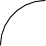 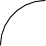 #A-D 選択式の項目が全てA 評価になるまで連日記入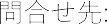 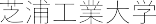 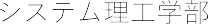 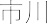 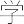 調査者氏名調査者所属調査者所属電話連絡先施設名固定電話所在地携帯電話所在地FAX避難所運営組織□代表者名避難者数（人）（A）内訳  男性（人）内訳  女性（人）内訳  女性（人）食事提供人数（B）避難所以外の避難者数（推計）※食事提供数（B）－ 避難者数（A）避難所以外の避難者数（推計）※食事提供数（B）－ 避難者数（A）避難所以外の避難者数（推計）※食事提供数（B）－ 避難者数（A）避難所以外の避難者数（推計）※食事提供数（B）－ 避難者数（A）避難所以外の避難者数（推計）※食事提供数（B）－ 避難者数（A）避難者数（再掲）昼間人数（人）夜間人数（人）車中泊人数(人)避難者数（再掲）75 歳以上（人）未就学児（人）乳児（人）ライフライン/ 通信飲料水A ～ D食事A ～ DA ～ D使用可能トイレ使用可能トイレA ～ D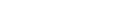 A ～ Dライフライン/ 通信電気A ～ DガスA ～ DA ～ D生活用水生活用水A ～ DA ～ Dライフライン/ 通信固定電話□携帯電話携帯電話□□衛星電話衛星電話□データ通信データ通信□医療支援救護所設置□医療チームの巡回医療チームの巡回医療チームの巡回□□避難所の環境過密度A ～ D毛布等寝具毛布等寝具A ～ D室温度管理室温度管理A ～ D手洗い環境手洗い環境手洗い環境A ～ DA ～ D避難所の環境トイレ掃除□土足禁止土足禁止□下水□□ごみ 集積場所□館内禁煙□ペット収容所ペット収容所ペット収容所□□□避難所の環境男女別更衣室□男女別トイレ男女別トイレ□男女別 居住スペース男女別 居住スペース男女別 居住スペース□授乳室等  母子専用スペース授乳室等  母子専用スペース□障害者用トイレ障害者用トイレ障害者用トイレ□□□避難所の環境感染予防・清掃用物品□パーティションによる区切りパーティションによる区切りパーティションによる区切り□段ボールベッド段ボールベッド段ボールベッド□　歯磨きの場所　歯磨きの場所　歯磨きの場所□□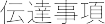 